Lesson 7: Classroom Scavenger HuntLet’s look for groups of objects in the classroom.Warm-up: Act It Out: How Can We Show It?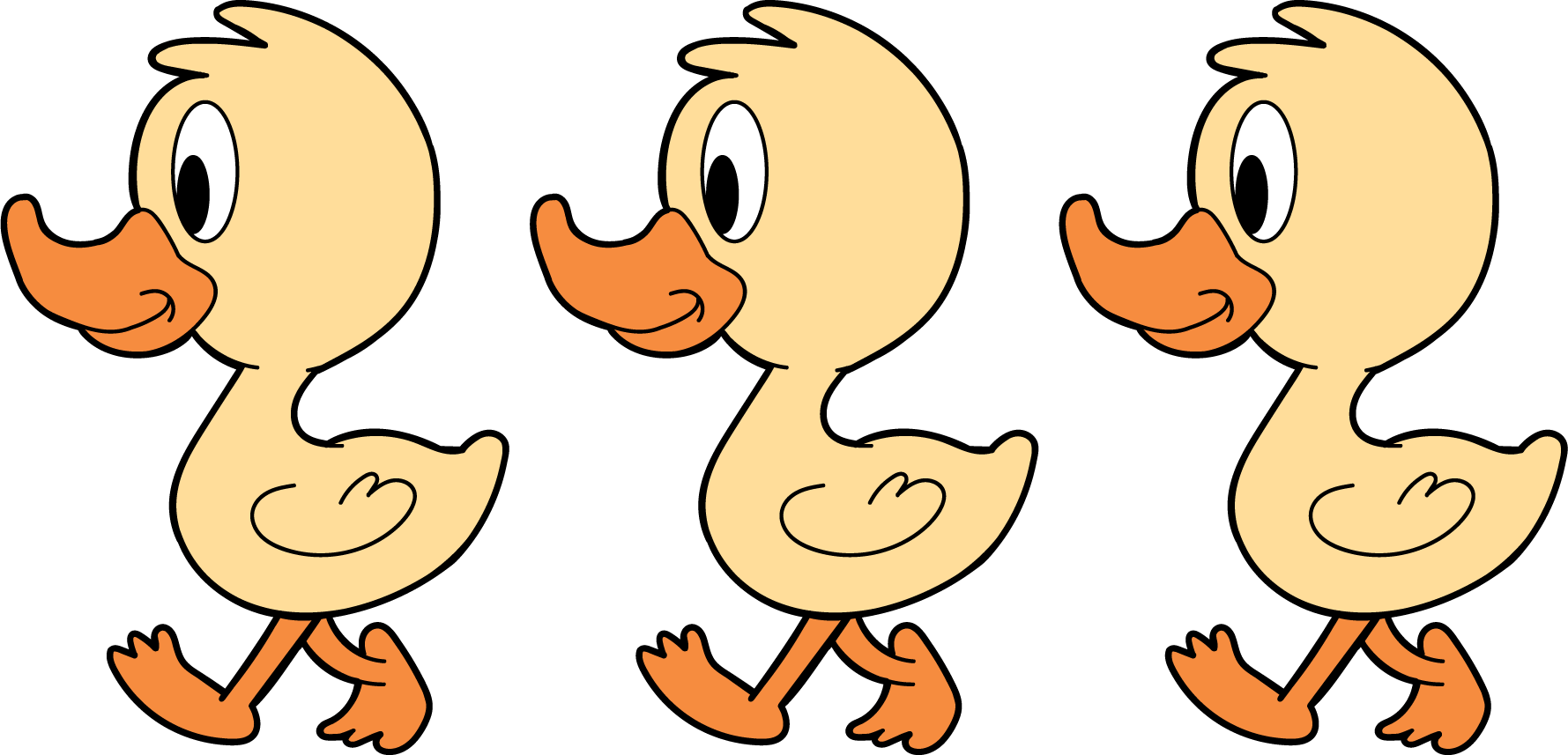 3 little ducks went out one day,
over the hill and far away.
Mother duck said, “Quack, quack, quack.”
Then 3 little ducks came back.7.1: How Many Do You See: Two ImagesHow many do you see?
How do you see them?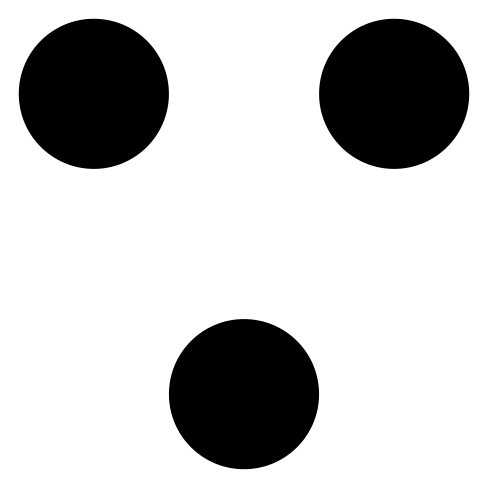 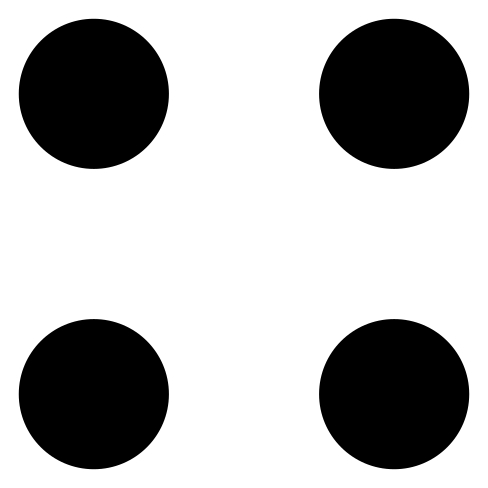 7.3: Centers: Choice TimeChoose a center.Geoblocks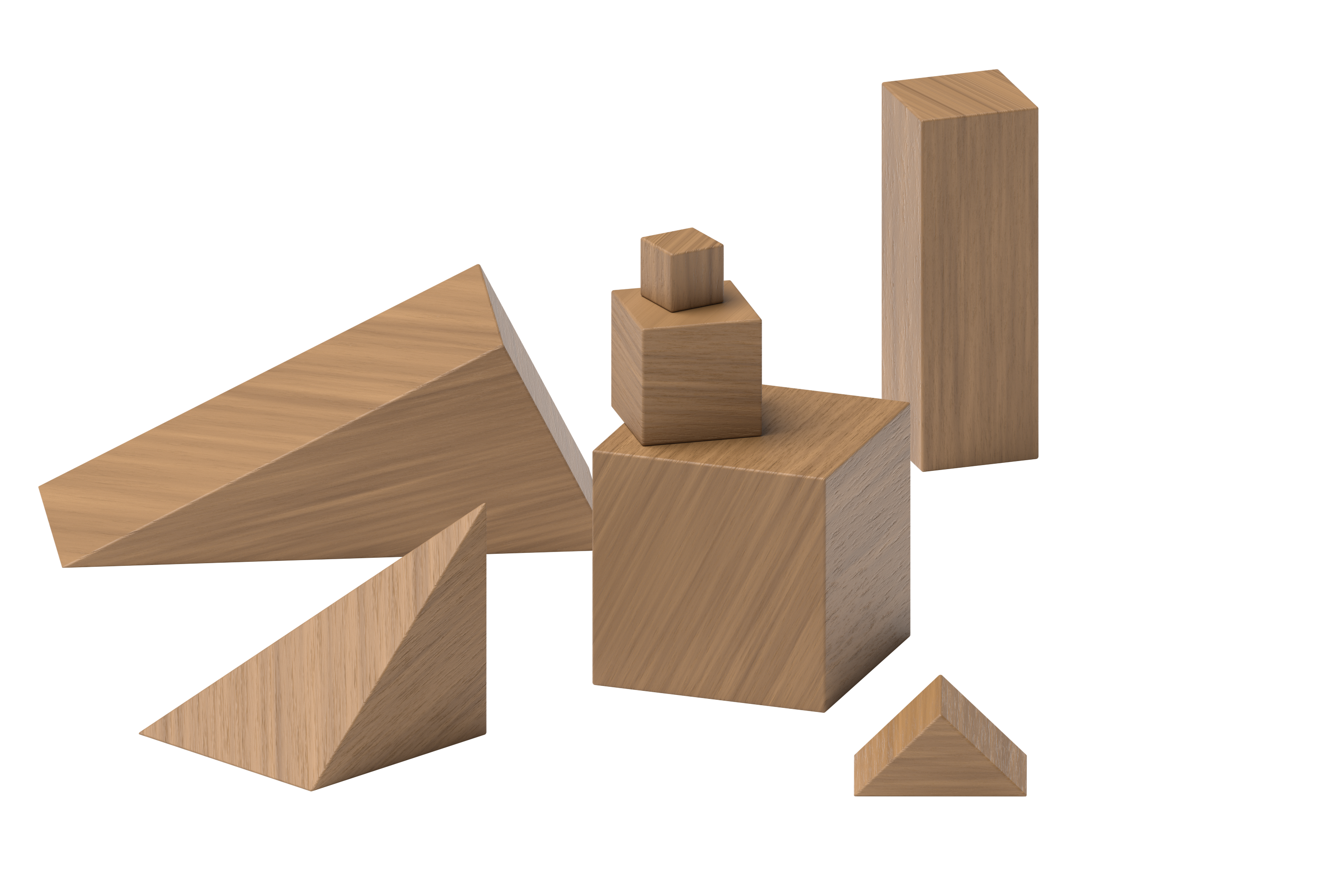 Connecting Cubes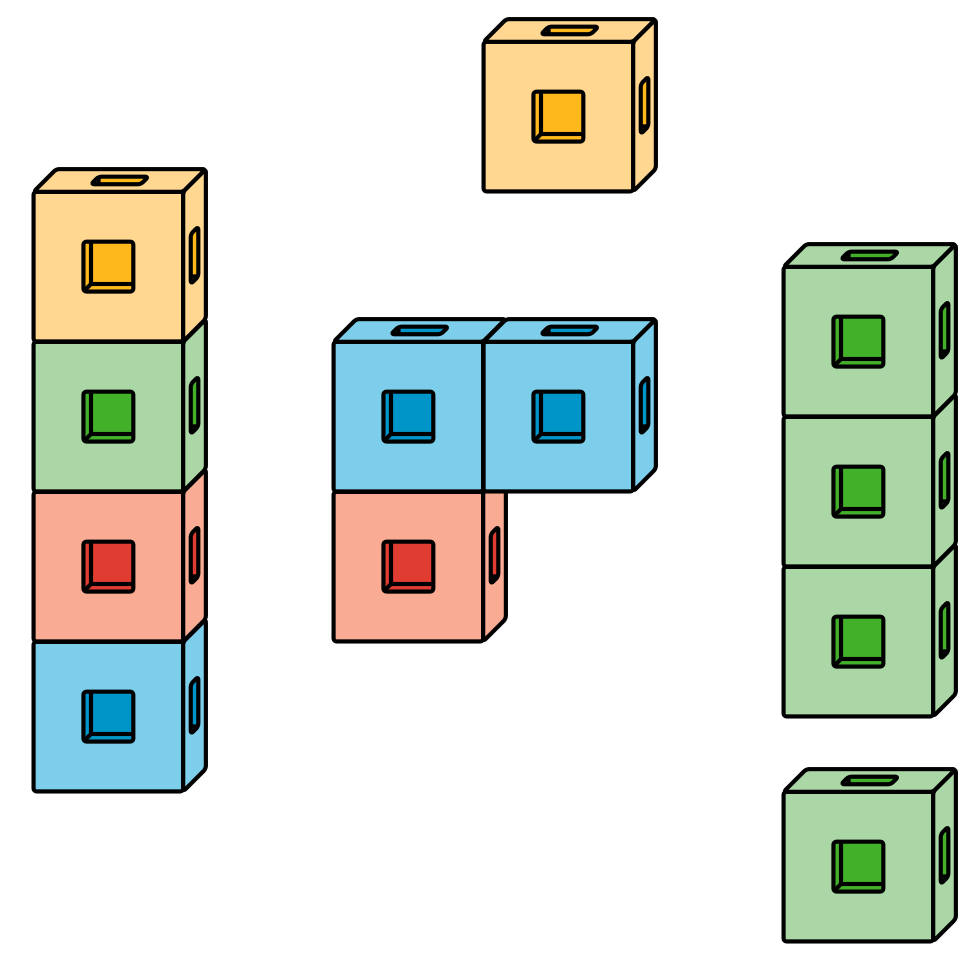 Pattern Blocks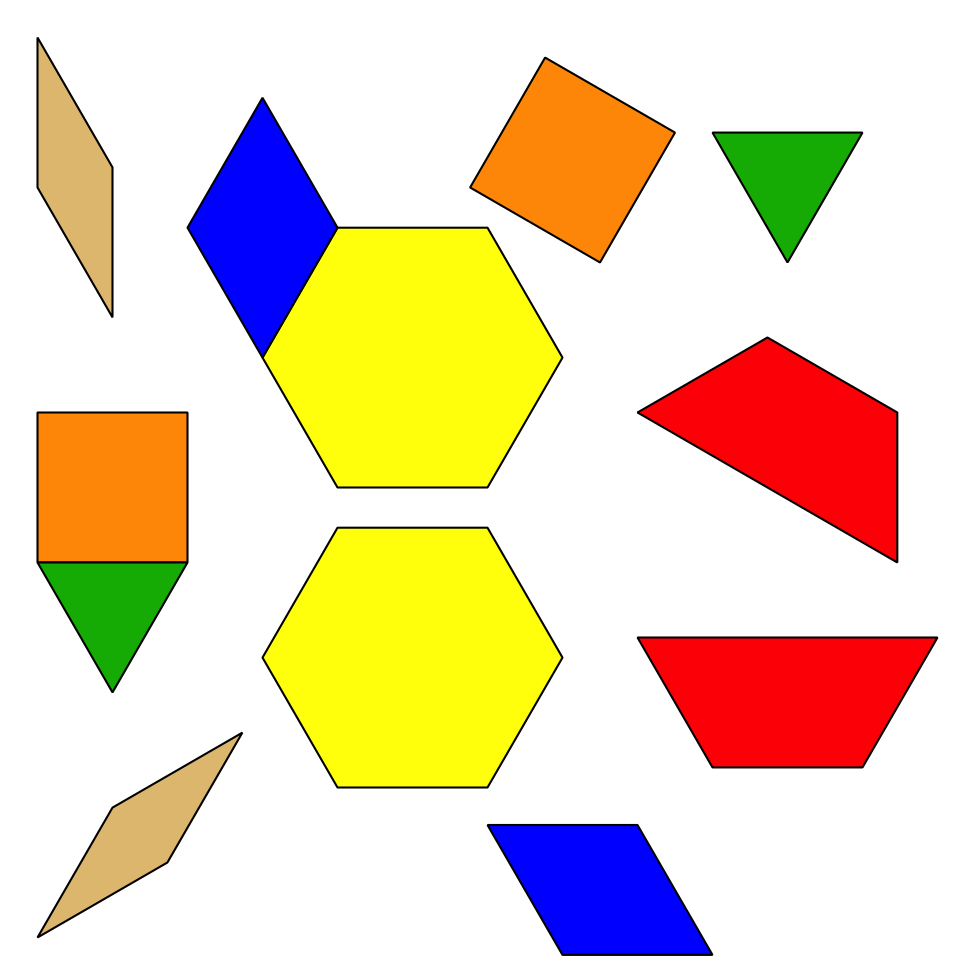 Picture Books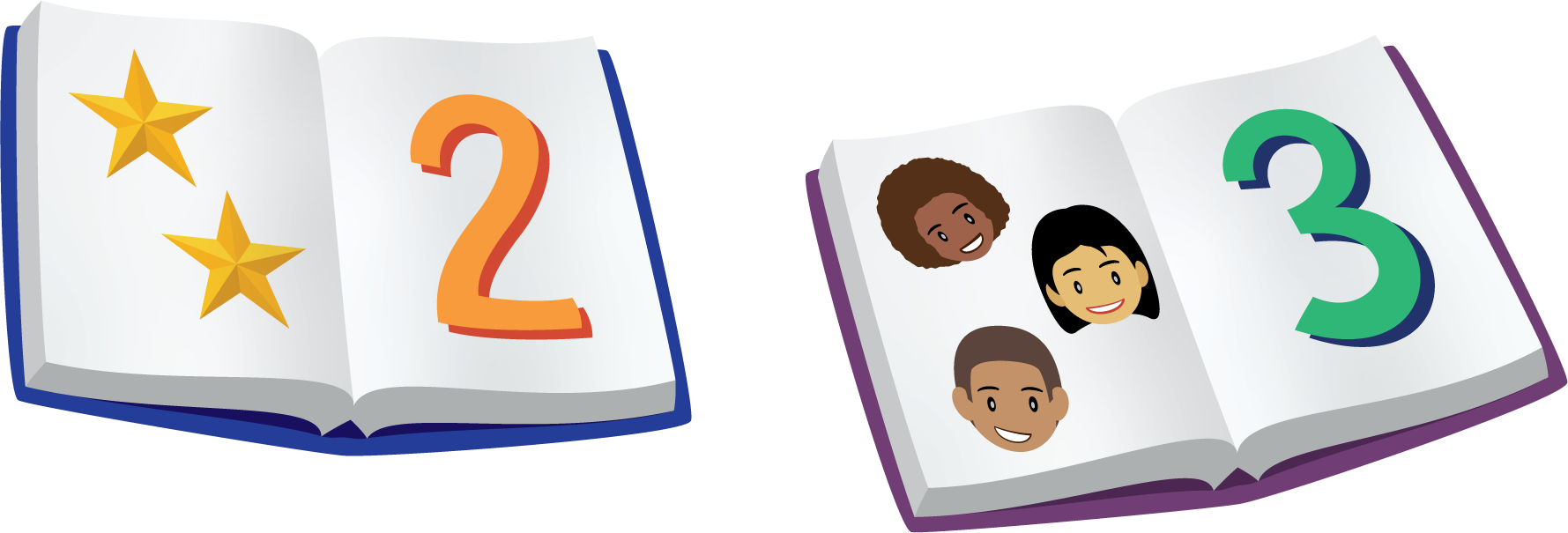 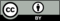 © CC BY 2021 Illustrative Mathematics®